Россия, Самарская область, г. Новокуйбышевск, ул. Киевская 5;телефон/факс 8(84635) 4-49-90, 4-50-00е-mail: doo_sch17_crd_nkb@samara.edu.ruГосударственное бюджетное общеобразовательное учреждение                         Самарской области основная общеобразовательная школа №17 города Новокуйбышевска городского округа Новокуйбышевск Самарской области структурное подразделение «Детский сад «Центр раннего детства»День открытых дверей«Разработка и апробирование модели взаимодействия ДОО с семьей в рамках повышения родительской компетентности»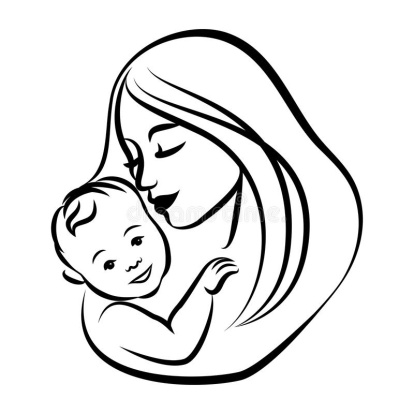 30 апреля 2019 годаПРОГРАММА МЕРОПРИЯТИЯ:9.00-9.20Регистрация участников9.20-9.25Приветственное словоСоколова Галина ВладимировнаЗаведующий СП «Детский сад «Центр раннего детства»9.25-9.30Музыкальное приветствие первой младшей группы «Солнышко»Кох Т. Л., музыкальный руководитель , Тишина Н.К., воспитатель9.30-9.45Выступление специалистов «Давайте с Вами познакомимся»Чухвичева С.М., учитель-логопед,  Манагарова Л.К., старшая медсестра9.45-9.55Презентация апробационной площадки «Растем вместе»Жижина Н.В., старший воспитатель, Хабибулина Х.Х., педагог-психолог9.55-10.10Совместное занятие с родителями и детьми группы раннего возраста «К нам пришла весна» (видеопоказ)Хабибулина Х.Х, педагог-психолог                                             10.10-10.25Блиц-опрос для педагогов и родителей «Шкатулка знаний» Хабибулина Х.Х, педагог-психолог10.25-10.35Мастер-класс «Игрушки из платочка»Жижина Н.В., старший воспитатель10.35-10.45РефлексияСоколова Галина ВладимировнаЗаведующий СП «Детский сад «Центр раннего детства»10.45-10.55Подведение итоговПредставители РЦ